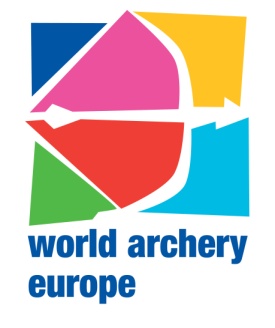 CONGRESS – MUNICH 2022AMENDMENT TO A MOTION To be submitted to the WAE Secretary General, a.colasante@archeryeurope.orgby 26 April 2022, the latest1. Submitted by:2. In Quality of:Please tick oneWAE President	   	Executive Board	  	Permanent Committee Member Association	  3. Date Submitted to WAE :4. Concerns :Please indicate Motion No.Motion  N.: _______     Article N.   _________5. Text of the amendment______________________6. Reason___________________________________________